іМоРе №98. Компромиссные правила для "Евробляхеров"
Индекс мониторинга реформ (іМоРе) составил +0,5 балла за период с 12 по 25 ноября 2018 из возможных значений от -5,0 до +5,0. В предыдущем раунде индекс равен +0,9 балла.События этого раунда - законы, направленные на решение проблемы "Евроблях" - автомобилей, которые имеют иностранную регистрацию. Законы предусматривают усиление ответственности за нарушение правил ввоза авто в Украине (+2,0 балла) и снижение акциза на растаможивание авто (+ 1,0 балл).  График 1. Динамика Индекса мониторинга реформ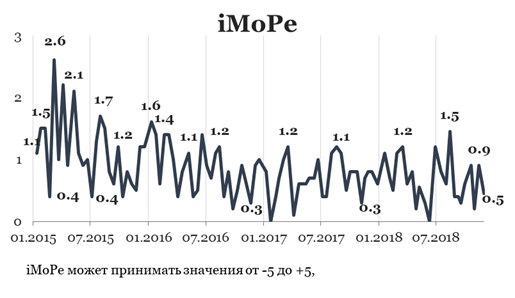 График 2. Значение іМоРе и его компонентов в текущем раунде оцениванияСобытия раундаДля того, чтобы минимизировать налоги и таможенные сборы при ввозе автомобилей из-за границы, часть собственников не оформляла договор купли-продажи. В частности, формальным владельцем оставаться фирма, зарегистрированная за рубежом, а фактический владелец ездит этой машиной без регистрации в Украине. Так, в 2017 году в Украину было ввезено но не вывезено 45 тыс автомобилей в режиме транзита и 145 тыс- в режиме временного ввоза. Вместе с тем, по данным Нацполиции, в 2017 году произошло более 10 000 ДТП с участием транспортных средств с иностранной регистрацией (более 6% от всех автомобильных аварий). Отсутствие украинской регистрации усложняет наказание водителя, который нарушил ПДД.Чтобы стимулировать владельцев регистрировать их машины в Украине, было принято 2 закона - об усилении контроля над перемещением и использованием автомобилей (2612-VIII от08.11.2018) и о снижении снижение акциза на них (2611-VIII от08.11.2018). Эти законы с одной стороны сокращают налоговую нагрузку при импорте  автомобилей, с другой - усиливают их ответственность за нарушения. Эксперты іМоРе оценили эти законы в +2,0 и +1,0 баллов соответственно.Комментарии экспертов"Проблема, из-за которой приняли эти законы - большое количество легковых авто на иностранных номерах, которые де-факто эксплуатируются гражданами Украины. Контроль за такими авто затруднен как со стороны полиции, так и со стороны таможни.Фактические водители таких авто видели решение проблемы в существенном уменьшении импортных налогов на такие транспортные средства и в либерализации экологических ограничений. Власти пошли на компромисс и:·  снизили ставки акцизного налога на бывшие в употреблении автомобили (иногда - значительно);·  снизили акцизный налог еще наполовину в случае таможенного оформления в течение 90 дней с даты вступления в силу закона;·     отменили экологические ограничения (стандарт Евро-5) при ввозе легковых авто.В то же время, значительно усилена ответственность за управлением авто, находящихся в Украине с нарушениями таможенных правил и за самые нарушении таможенных правил.То есть любое лицо (не только водители, уже ездят на авто на иностранных номерах) может воспользоваться положениями нового закона, ввезти в Украину и оформить на таможне легковой автомобиль по льготным ставкам акциза в течение определенного периода времени.Плюс новых законов - установление механизма контроля за авто на иностранном регистрации и четкой ответственности за нарушение законодательства. Но возникает вопрос - будет ли закон в этой части выполняться и насколько эффективно? Ведь за несколько первых дней действия нового законодательства наплыва желающих легализовать «евробляхы» пока не наблюдается.Можно спрогнозировать, что в Украине вскоре приобретет новые обороты бизнес по ввозу подержанных авто из Европы и США для свободного обращения. Учитывая отмену экологических ограничений, это может привести к массовому ввозу дешевых авто в абсолютно неудовлетворительном состоянии.Новые законы затрагивают интересы импортеров новых авто, спрос на которые может уменьшиться за большого количества дешевого подержанного импорта.А вскоре нужно будет решать другую проблему - каким образом и на какие средства утилизировать импортные авто (в т.ч. оформлены по новому закону).»Владимир Котенко, EY в Украине"Это решение очень похоже на налоговую амнистию. С одной стороны, хорошо, что эта проблема как-то решается. С другой стороны, это классический пример динамической несогласованности в налогообложении: все должны были соблюдать правила (и платить налоги), но потом для тех, кто не желал соблюдать правила (и платить налоги), правила скорректировали. В результате это уменьшает стимулы для людей платить налоги в будущем."Юрий Городниченко, Университет Беркли, Калифорния"Ситуация с Еврономерами дает возможность проиллюстрировать несколько важных моментов.1) Компромисс. Обе стороны уступают в чем друг другу, и ни одна не получает полностью то, что хотела. По моему мнению, принятый закон, который снижает уровень налогообложения применяемых авто и дает возможность водителям авто на Еврономер официально стать их владельцами, является приемлемым компромиссом.2) Ответственность. В детальном обсуждении этого вопроса прозвучало мнение, что значительный рост количества автомобилей на Еврономер в последние три года (если ранее они концентрировались преимущественно в Закарпатье) связан с ослаблением контроля на дорогах в связи с реформированием полиции. Если это так, то получается, что владельцы авто на Еврономерах воспользовались слабостью государства для того, чтобы обойти закон. Это безответственно. 3) Внешние эффекты (экстерналии). Автомобили загрязняют воздух, от чего страдают не только владельцы авто, но и общество в целом. Итак, государство должно вмешаться и создать стимулы к снижению загрязнения - в частности, поскольку старые авто больше загрязняют воздух, чем новые, логично облагать старые авто по более высокой ставке. "Илона Сологуб, Киевская школа экономикиГрафик 3. События, которые определяли значение индекса, оценка события является суммой ее оценок по разным направлениям, поэтому она может превышать +5, или быть меньше -5График 4. Значение отдельных компонентов іМоРе и количество событийТаблица 1. Оценки событий и прогресса реформ по направлениямСправочная информация: Индекс мониторинга реформ (іMoРe) VoxUkraine - это независимый рейтинг усилий правительства Украины по проведению экономических реформ. Индекс базируется на экспертных оценках изменений в регуляторной среде по пяти направлениям: 1. Государственное управление 2. Государственные финансы 3. Монетарная система4. Бизнес-среда 5. Энергетика.Подробнее об Индексе и методологии расчета можно узнать на сайте imorevox.org. Государственное управление0.0Государственные финансы+0.8Изменения в Налоговый кодекс для снижения акциза на легковые автомобили+1.0Монетарная система0.0Бизнес среда+1.5Закон об усилении контроля над перемещением и использованием автомобилей+2.0Энергетика0.0